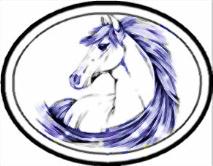 COMPLAINT / FEEDBACK FORMDear MemberWe value your input regarding the Newmarket Stables , and strive to continually improve to the benefit of all who enjoy our facilities and equestrian sports.Should you have any ideas, queries or concerns which you wish to bring to the attention of management and/or the committee please jot them down on the form provided.  Take a few minutes to consider how you would handle/resolve this situation - let us have both responses and the committee will reply to you. Please remember : As a committee it is our responsibility to carry out our function, professionally and unemotionally – when submitting this paperwork, we ask you, for the sake of our  centre an the sport  to continue in the same vaneDATE:NAME:IDEA / CONCERN / QUERYHOW YOU FEEL THIS COULD BE RESOLVED                                                                                                                     THANK YOU FOR YOUR INPUTSIGNED:                                                                                                      Newmarket Stables  CommitteeIDEA / CONCERN / QUERYHOW YOU FEEL THIS COULD BE RESOLVED                                                                                                                     THANK YOU FOR YOUR INPUTSIGNED:                                                                                                      Newmarket Stables  Committee